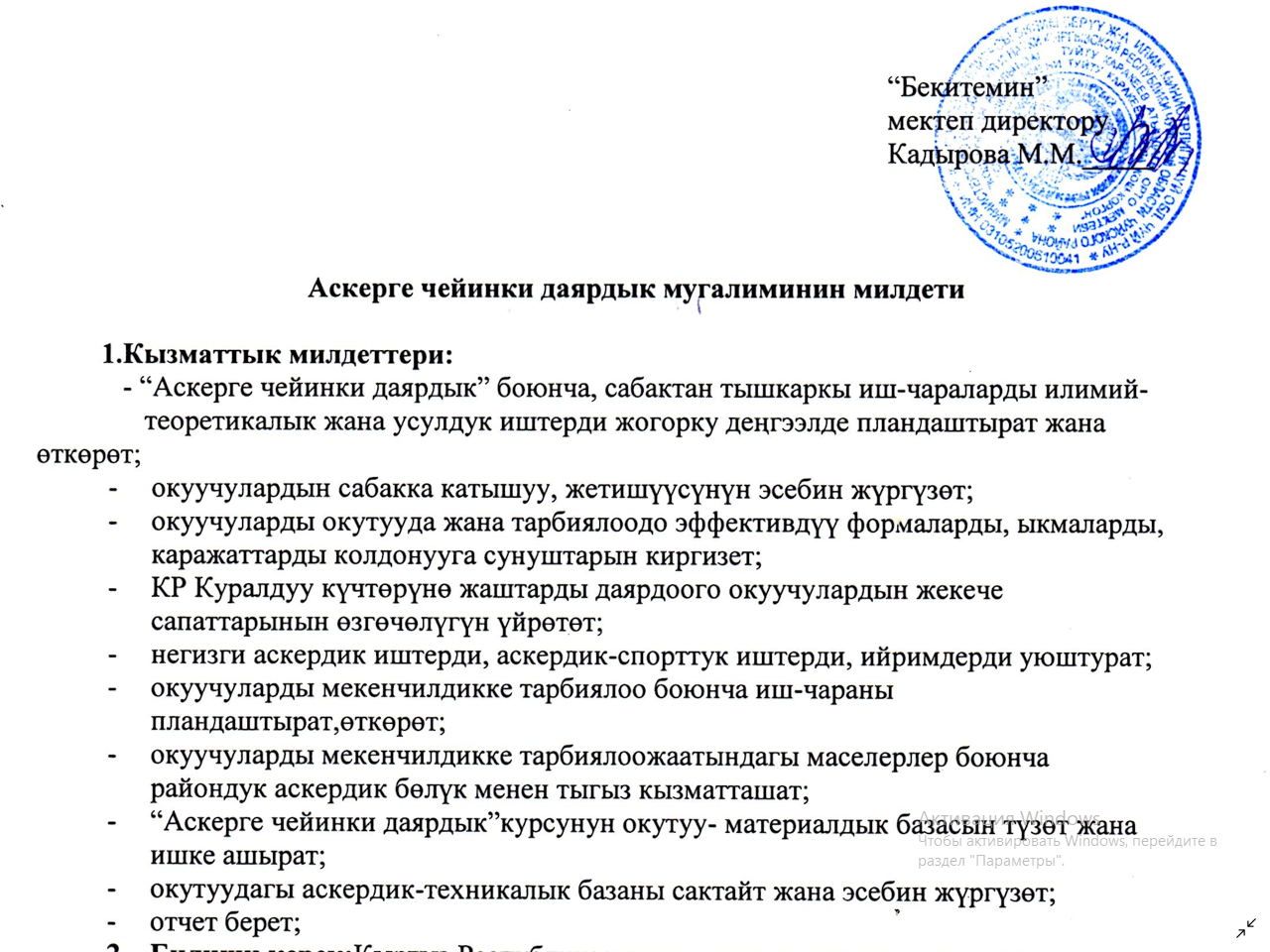                              Окуу кабинетинин жетекчисинин милдети1.Мугалимдердин арасынан мыкты мугалим жооптуу болот2.Кабинеттин паспортун түзөт3.Кабинеттин жасалгасы,эмеректердин, сабактын, лабораториялык жана практикалык иштердин өтүшүнө көрсөтмө куралдардын,окуу китептеринин, приборлордун, жабдуулардын сакталышына жана уюштурулушуна4.Окуу кабинетиндеги коопсуздук техникаларынын, өрт коопсуздугунун, окуучулардын иштөө эрежелеринин сакталышына, лаборанттын ишин жетектейт